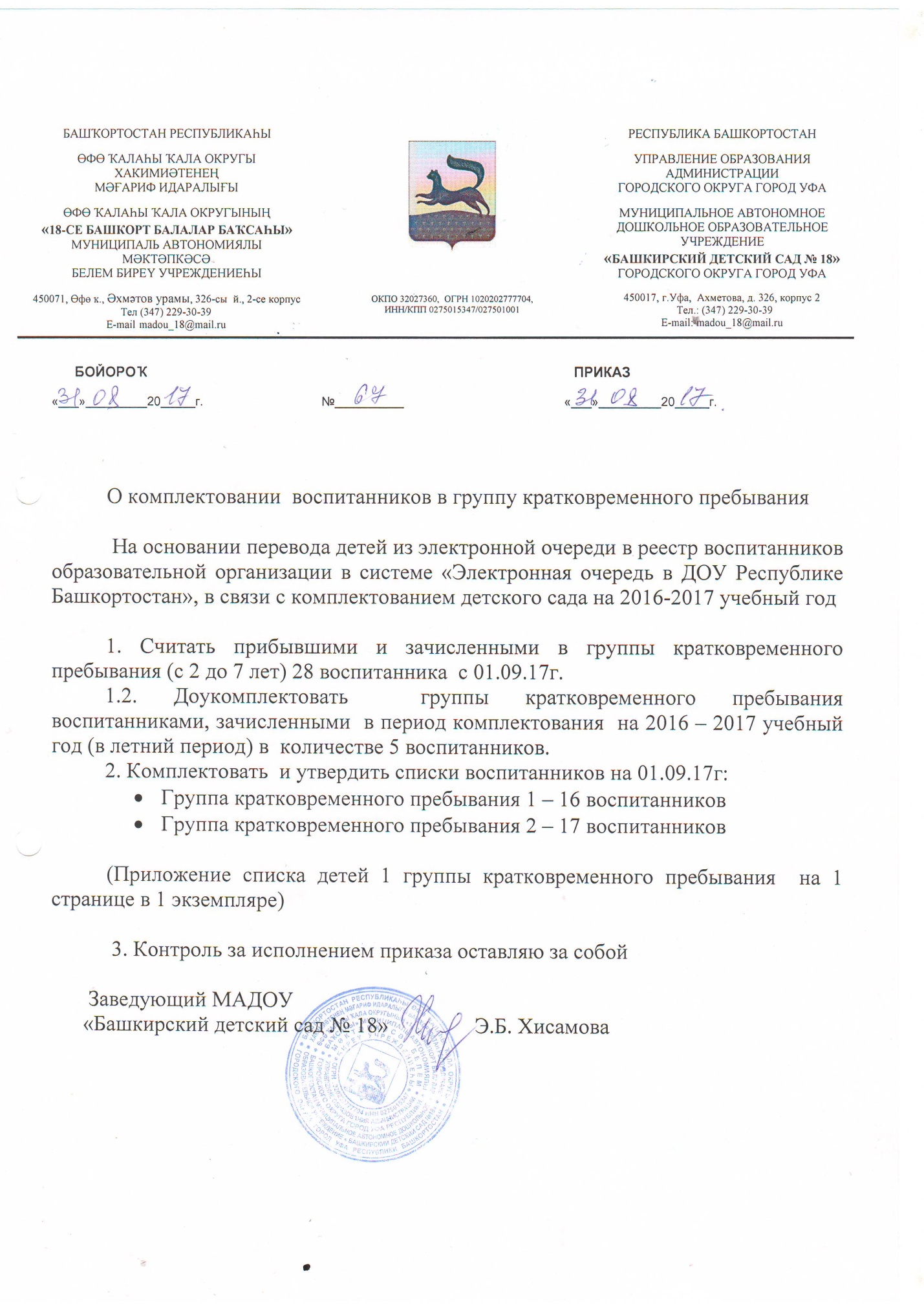 ГКП 1                                                   ГКП  - 2№Фамилия, имя ребенкаДата рождения1.Акчурина А.08.11.142.Валеев С.05.10.143.Горбунов М.22.09.144.Гриб Т.01.11.145.Губайдуллина И.23.11.126.Ежова А.15.11.147.Елхин А.14.04.158.Клепцова М.11.06.149.Клименко М.14.06.1410.Князева К.15.05.1411.Кобелева А.03.04.1512.Кудрин Д.12.06.1513.Лукашин Е.23.07.1414.Михайлов С.13.10.1415.Мухаметгалина А.27.08.1416.Ярова А.20.07.1417.№Фамилия, имя ребенкаДата рождения1.Абдуллаева С.2.Абдуллина Н.3.Безруков Н.11.10.144.Ганеева А.20.08.115.Ганиатуллин А.16.07.156.Гумерова В.31.05.157.Гуськова А.11.12.158.Громова Д.31.12.149.Ермаков А.30.09.1410.Зеленцов И.02.02.1511.Ибрагимов А.06.10.1412.Карпов Я.10.01.1513.Меньшов А.29.06.1114.Печеркина А.21.08.1115.Фазуллин И.23.08.1516.Шапошникова Р.02.02.1517.Шаяхметова М.26.11.14